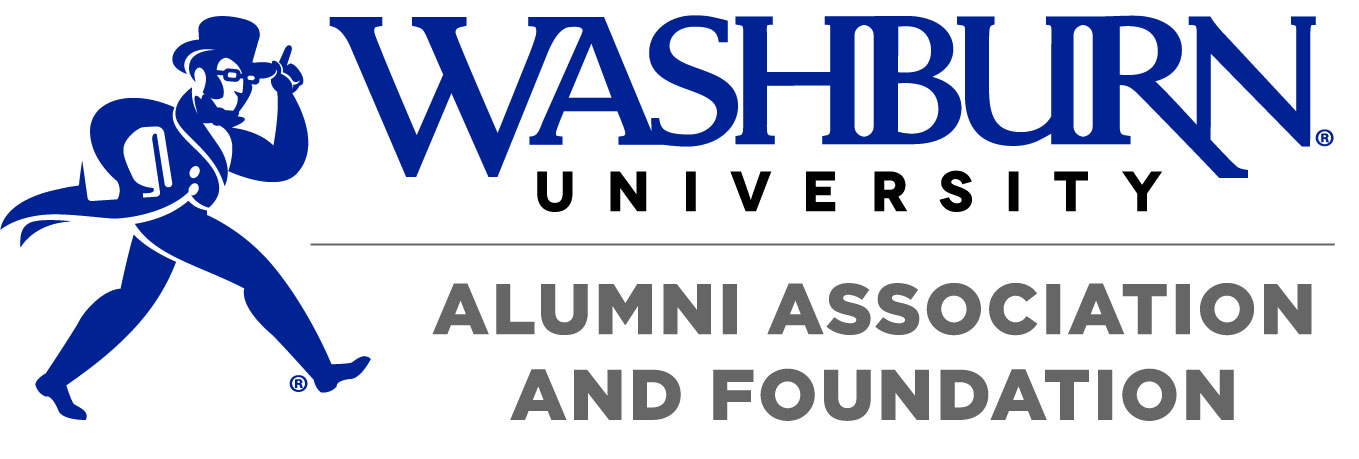 Business discount agreementName of Business (as it should appear on promotional materials):__________________________________________________________________________________________Business Contact Person: _____________________________________________________________________Business Address: ___________________________________________________________________________City, State, Zip: _____________________________________________________________________________Business Telephone Number: __________________________________________________________________Contact Person E-mail (preferred method of communication):_______________________________________Business Website:___________________________________________________________________________ We will provide a link from the Alumni Association website to your site. All participating businesses are listed on our discount page.Yes! I would like to participate in the Washburn Alumni Association Discount ProgramI would like to provide the following member only benefit or discount (This discount is valid until December 31, 2019.) If this discount is for a percentage off it must be 10% or greater). List discount with any restrictions below:___________________________________________________________________________________________________Online coupon code / discount code (if applicable): _________________________________________________ I would like to support the Washburn Alumni Association by providing printed coupons (Expiration 
date must be December 31, 2019 or after. Alumni Association staff member will schedule pick up.)________________________________________________________________  Date: ___________________Manager/Owner Signature________________________________________________________________  Date: ___________________